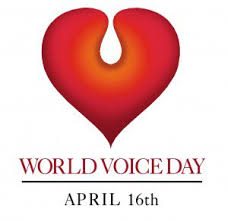 InvitationWe would like to invite everyone who is interested, to our department’s concert, which is being held on the occasion of World Voice Day (WVD)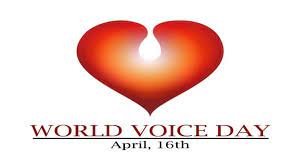 Since 1999, World Voice Day has been an annual worldwide celebration on 16 April to raise awareness of the importance of the Human Voice. It is a celebration of the singing voice, which is the most important tool of communication for us, after the voice itself. The Department of Singing of the DE ZK would therefore like to join this international event with a concert on 16 April 2024 at 18.00    Location:              University of Debrecen, Faculty of Music          Liszt Hall                  4032 Debrecen, Nagyerdei krt.82     Date:                         Tuesday, 16.04 .2024, 8.00                              On the programme:      Selections from Mozart's The Magic Flute  (Hungarian translation by Csokonai Vitéz Mihály),               Bizet's Carmen and works by Wagner                                  Performers:  The Students of the Faculty of Music of the      University of DebrecenLecturers and guests of the Department of Music of Debrecen Music   Opening Speech:                         Dr. Krisztina Mészáros Ear, Nose and Throat specialist, Phoniatrist  Detailed Programme:                          Mozart: Magic Flute:                                Sarastro aria:                               László Erdély      Pamina aria:     Kövér Aida                           Mozart and Csokonai:                  Monostatos - Pamina – Papageno:           Illi Ráhel - Bálint Krúdy - Mihály LévaiPamína -Papageno:                     Illi Ráhel - Mihály Lévai                 From the opera Carmen by G. Bizet:                        Carmen aria - Habanera                                    Tóth Vera         Card tercet - "Melon, coupons... En vain pour éviter...:             Hajnalka Pálos, Réka Gacs, Vera Tóth         Michaela's aria - "C'est des contrebandiers...:               Je dis que rien ne m'épouvante"    Faluvégi Fanni           Csempész-kvintett - "Nous avons en tête une affaire"             Pauk Eleonóra, Pető Dóra, Tóth Vera,                    Krúdy Bálint, Baranyi Gyula                  Selection of works by R. Wagner                 Wesendonck songs: "Im Treibhaus"    Anna NyárádiTannhäuser: Csarnokária         Stula Ana                      Parsifal: Scene of the flower girls :          I.Faluvégi Fanni, Stula Ana, Nyárádi Anna         Fanni Nzala II, Aida Kövér, Réka Kriszta                                         Choir:            Pauk Eleonóra, Buka Bogi, Wang Xinchun,        Pálos Hajnalka, Illi Ráhel, Nagy Laura,                          Kerekes  Anna, Pető Dóra            Die Walküre: The March of the Valkyries          Faluvégi Fanni, Tarnócz Daisy, Kövér Aida,     Tóth Vera, Stula Ana, Nyárádi Anna, Gacs Réka,                                Kriszta Réka                           With the participation of:                                    On piano:      Boda Balázs, Böszörményi Judit, Cs.Nagy Ildikó                              , Kozma Dávid                DE ZK Brass and percussion ensemble                           Gábor Kustár Artist